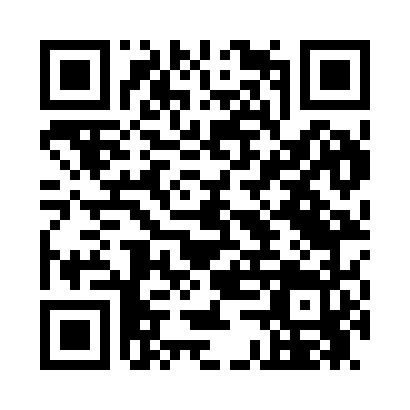 Prayer times for North Bush, New York, USAMon 1 Jul 2024 - Wed 31 Jul 2024High Latitude Method: Angle Based RulePrayer Calculation Method: Islamic Society of North AmericaAsar Calculation Method: ShafiPrayer times provided by https://www.salahtimes.comDateDayFajrSunriseDhuhrAsrMaghribIsha1Mon3:365:231:025:078:4110:282Tue3:375:231:025:078:4110:273Wed3:375:241:025:078:4110:274Thu3:385:241:035:078:4010:265Fri3:395:251:035:078:4010:266Sat3:405:261:035:078:4010:257Sun3:415:261:035:078:3910:248Mon3:425:271:035:078:3910:249Tue3:435:281:035:078:3810:2310Wed3:445:291:035:078:3810:2211Thu3:465:291:045:078:3710:2112Fri3:475:301:045:078:3710:2013Sat3:485:311:045:078:3610:1914Sun3:495:321:045:078:3610:1815Mon3:515:331:045:078:3510:1716Tue3:525:341:045:078:3410:1617Wed3:535:341:045:078:3410:1518Thu3:555:351:045:068:3310:1319Fri3:565:361:045:068:3210:1220Sat3:575:371:045:068:3110:1121Sun3:595:381:045:068:3010:0922Mon4:005:391:045:068:2910:0823Tue4:025:401:055:058:2810:0724Wed4:035:411:055:058:2710:0525Thu4:055:421:055:058:2610:0426Fri4:065:431:055:048:2510:0227Sat4:085:441:055:048:2410:0128Sun4:095:451:045:048:239:5929Mon4:115:461:045:038:229:5830Tue4:125:471:045:038:219:5631Wed4:145:481:045:038:209:54